 Внеклассное  занятие  в 4 классе.Учитель:  Козлова    Лариса   Ростиславовна ,           ГБС(К)ОУ №59  ,Приморский район.Тема: «Царство осени»Технология:  информационно-исследовательский проектЗадачи:-Обобщить   представление об  осени;  -учить анализировать, строить предположения и собственные высказывания; - развивать  творческое воображение ,образное мышление;-уметь пользоваться  толковым словарём;-  самостоятельно планировать свою работу;- воспитывать бережное отношение к окружающему; развивать коммуникативные умения, создать доброжелательную атмосферу сотрудничества; -формировать умение совместно работать в группе, умения организовывать и поддерживать диалог, способность слушать;Оборудование: 4 листа бумаги( А-3), клей, ножницы, цветная бумага, сухие листья, краски, карандаши, фломастеры, отпечатанные задания, толковый словарь.Класс делится на 4 группы: информаторы, исследователи, поэты, художники.1 этапУнылая пора! Очей очарование!Приятна мне твоя прощальная краса-Люблю я пышное природы увядание, В багрец и золото одетые леса…-Кто из вас догадался, о каком времени года идет речь?Осень- очень красивое время года. Её воспели в стихах поэты, посвятили ей музыку композиторы, подарили картины великие художники.Сегодня мы узнаем , что же вы знаете об осени. Работать будем в группах.  На короткое время вы  превратитесь в исследователей, поэтов и художников. Дети распределяются  на 4 группы.Вспомним  правила работы в группе: Не выкрикиваемНе перебиваем друг другаМы слышим друг друга Работаем сообща     Каждой группе выдаётся задание.Возьмитесь за руки и улыбнитесь друг другу1.ИнформаторыВыберите из данного материала сведения, которые характеризуют осень. Добавьте, что вы ещё знаете об осени (наклеивают на лист бумаги).Задание:  - Это переходный  период  от лета к зиме;-Астрономическим началом этого периода  является день осеннего равноденствия (22 сентября). Дни становятся короче, а ночи- длиннее, продолжительность дневного освещения  меньше, чем в летний период;-Температура воздуха понижается;-В это время нередки короткие периоды ясной, солнечной погоды, которые называют «бабьим летом»;-Многие животные запасаются кормами, готовятся к спячке;-В растениях разрушается зелёное вещество- хлорофилл, появляются жёлтые и красные вещества, начинает меняться окраска листьев;-Насекомые забиваются в разные щели, под кору деревьев;    -Это переходный период от зимы к лету;-Появляются личинки насекомых, просыпаются бабочки, жуки и начинают питаться свежей листвой;-Пробуждаются от спячки млекопитающие- ежи, летучие мыши, барсуки;-Из дальних странствий возвращаются перелётные птицы- пеночки, скворцы, утки, кулики, дрозды, соловьи.2.Художники-Что такое композиция? (объединённое одной темой, сюжетом сочетание литературы, музыки, живописи)Задание: создайте  осеннюю композицию, используя сухие листья, цветную бумагу, краски, карандаши, фломастеры. (Обсуждают  в группе, наклеивают на лист бумаги)3.ИсследователиВашей группе  нужно определить лексическое значение выделенных «осенних» слов. Пользуясь словарём, проверить, правильно ли нашли значение слова.-Какие ещё «осенние» слова знаете? ( Обсуждают между собой, наклеивают слова  вместе с толкованием на лист).Задание:-Скоро налетела непогода с дождём и изморозью (Г.Х.Андерсен)-С утра было пасмурно. Началась осенняя изморось.-Внизу под деревьями лежат жёлтые, красные и багровые листья.-Выйди в небо, солнце, без ненастья (И.Бунин)-пасмурная, дождливая погода-ясная, солнечная погода-тёмно- красный с синим оттенком-золотисто- жёлтый-род инея-очень мелкий дождьСловарь:Багровый -  красный с синеватым оттенкомИзморозь -  похожий на иней снегообразный осадокИзморось - очень мелкий дождьНенастье – дождливая, пасмурная погода4.ПоэтыВаша задача выбрать из  творчества  знаменитых поэтов   те стихотворения, в которых поэты описали осень. Найдите  по содержанию  к каждому стихотворению его название. Попробуйте сочинить своё «осеннее» стихотворение – синквейн. -Вспомните, что  такое синквейн?  (  стихотворение- миниатюра из 5 строк, которое имеет определённое строение).1 строка - тема синквейна (1 имя существительное в начальной форме).2 строка - характерные признаки предмета (2 прилагательных).3 строка - характерные действия или состояния предмета (3 глагола).4 строка - что автор думает?(фраза из 4 слов)5 строка –новое звучание темы(синоним) (имя существительное в начальной форме).Пример синквейна:  Осень.
  Золотая, разноцветная, дождливая.  Холодит, обнажает.
  Грусть для природы.
  Ненастье.( Выбирают  название, обсуждая стихи. Наклеивают  на лист каждое стихотворение  вместе с его названием, сочиняют синквейн)Задание:Поспевает брусника,Стали дни холоднее.И от птичьего крикаВ сердце только грустнее.Стаи птиц улетаютПрочь за синее море.Все деревья блистают В разноцветном уборе.Солнце реже смеётсяНет в цветах благовонья.Скоро осень проснётсяИ заплачет спросонья.               К.Бальмонт  (Осень)Я так люблю осенний лес.Над ним - сияние небес,Что я хотел бы превратитьсяИли в багряный тихий лист,Иль в дождевой весёлый лист.             Н.Рубцов  (В осеннем лесу)Осыпал лист свои вершины,Сад обнажил своё чело.Дохнул сентябрь, и георгиныДыханьем ночи обожгло.Но в дуновении мороза,Между погибшими одна, Лишь ты одна, царица роза.Благоуханна и пышна.Назло жестоким испытаньямИ злобе гаснущего дняТы очертаньем и дыханьемВесною веешь на меня.                 А.Фет  (Осенняя роза)Пусть сосны и елиВсю зиму торчат.В снега и метелиЗакутавшись, спят.Их тощая зелень,Как иглы ежа,Хоть ввек не желтеет, Но ввек не свежа.Мы ж, лёгкое племя, Цветём и блестимИ краткое времяНа сучьях гостим.Всё красное летоМы были в красе,Играли лучами,Купались в росе!Но птички отпели, Цветы отцвели,Лучи побледнели,Зефиры ушли.Так что же нам даромВисеть и желтеть?Не лучше ль за нимиИ нам улететь?              Ф.Тютчев  (Листья)Мороз и солнце; день чудесный!Ещё ты дремлешь, друг прелестный.Пора, красавица, проснись:Открой сомкнуты негой взорыНавстречу северной Авроры,Звездою севера явись!Вечор, ты помнишь, вьюга злилась,На мутном небе мгла носилась;Луна, как бледное пятно,Сквозь тучи мрачные желтела,И ты печальная сидела-А нынче… посмотри в окно:Под голубыми небесамиВеликолепными коврами,Блестя на солнце, снег лежит;Прозрачный лес один чернеет,И ель сквозь иней зеленеет,И речка подо льдом блестит.                     А.Пушкин (Зимнее утро)Солнце ёлочки пригрело,Сосны и валежники,На полянку вышли смелоПервые подснежники.Распрямились, расцвелиВ дни весны погожиеДети нежные земли, На ребят похожие.На проталине стоят,На ветру качаются,Будто звёздочки горят,Лесу улыбаются.             Н.Мазнин  (Подснежники)2 этапАфиширование.Учащиеся  вывешивают работы  на доску.Проходит защита проектов.3этапПодведение  итогов. Обобщение.Вот и завершена наша коллективная работа.-Что мы видим из нашего проекта, какая бывает осень? (ответы детей)Правильно осень бывает разная- солнечная и пасмурная, с дождичком и мокрым снегом, с холодными ветрами и заморозками.-За что мы любим осень? (ответы)Все мы любим её за щедрость, неповторимую красоту, за редкие, но славные тёплые денечки.            -Что больше всего понравилось на занятии?            -Как вы считаете, вы справились с задачей?           -Что помогло вам выполнить задания?           Спасибо вам за то, что пришли на наш добрый праздник в осеннем царстве.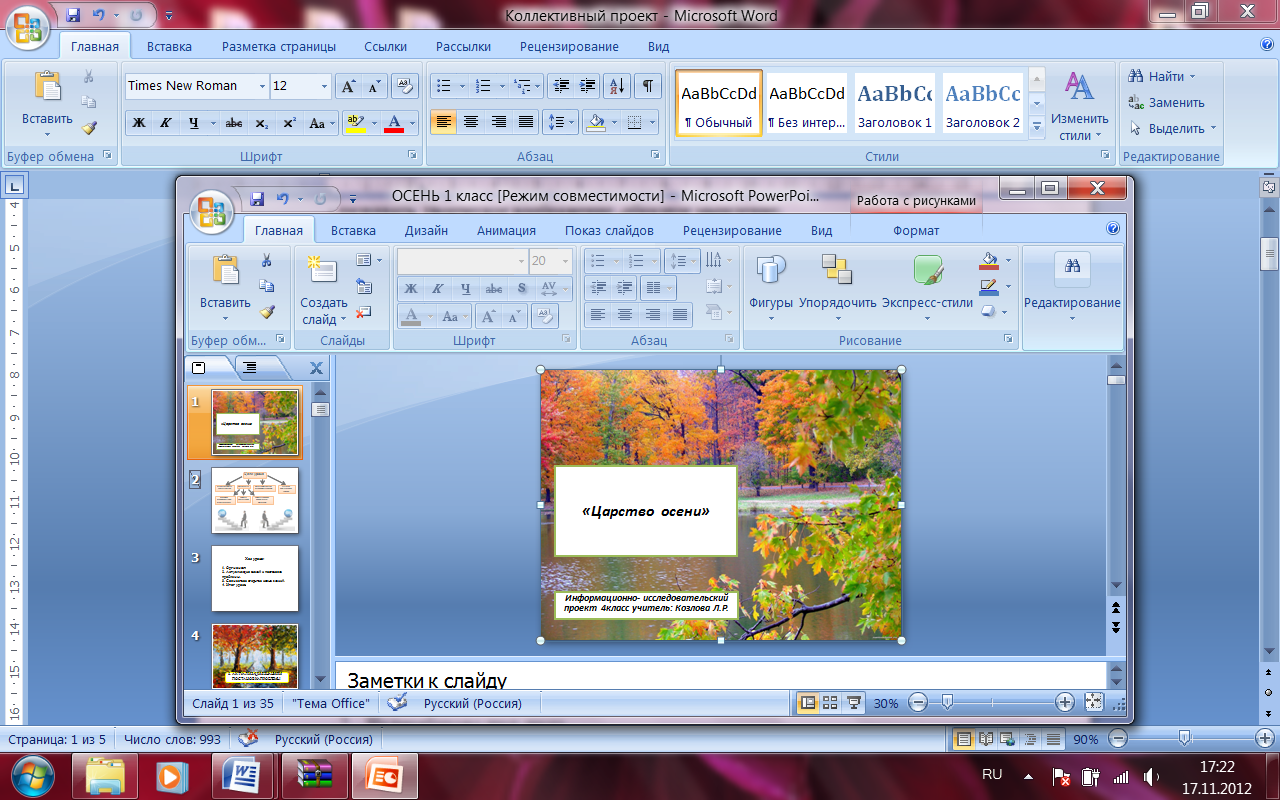 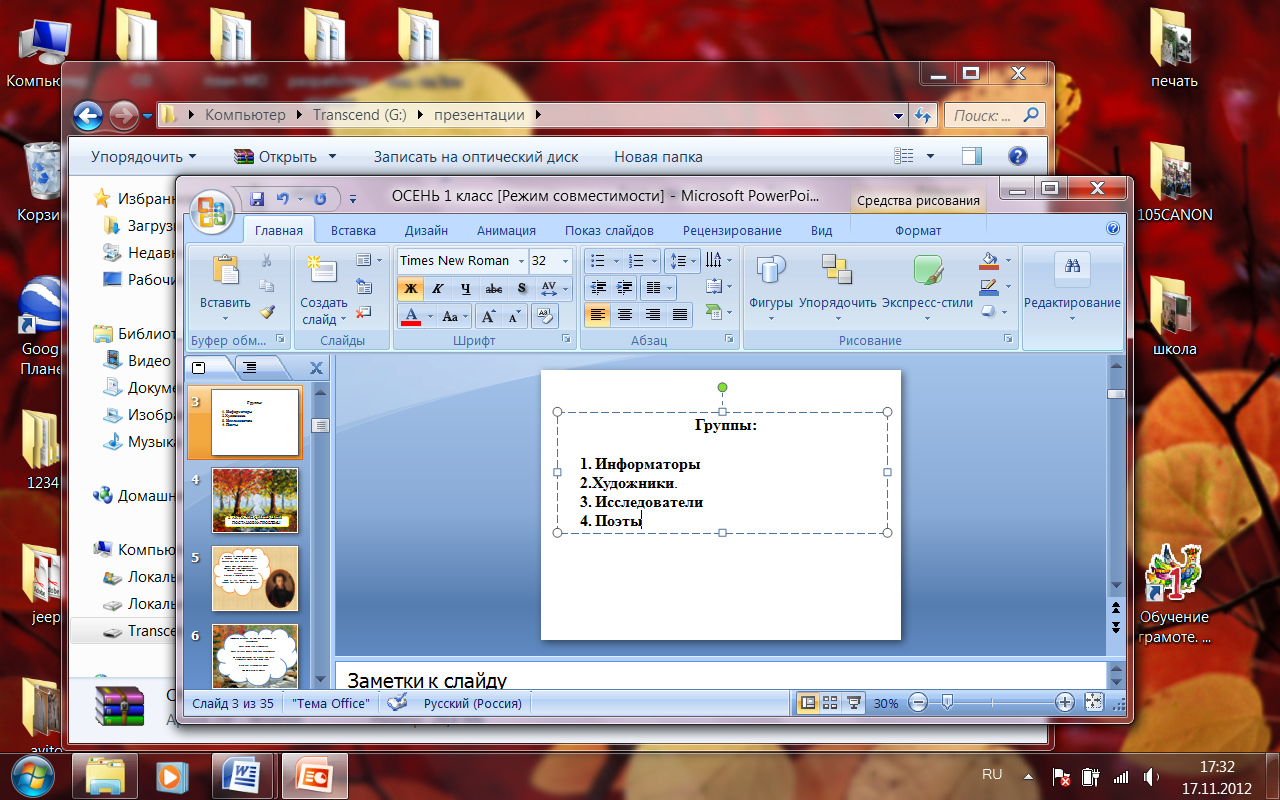 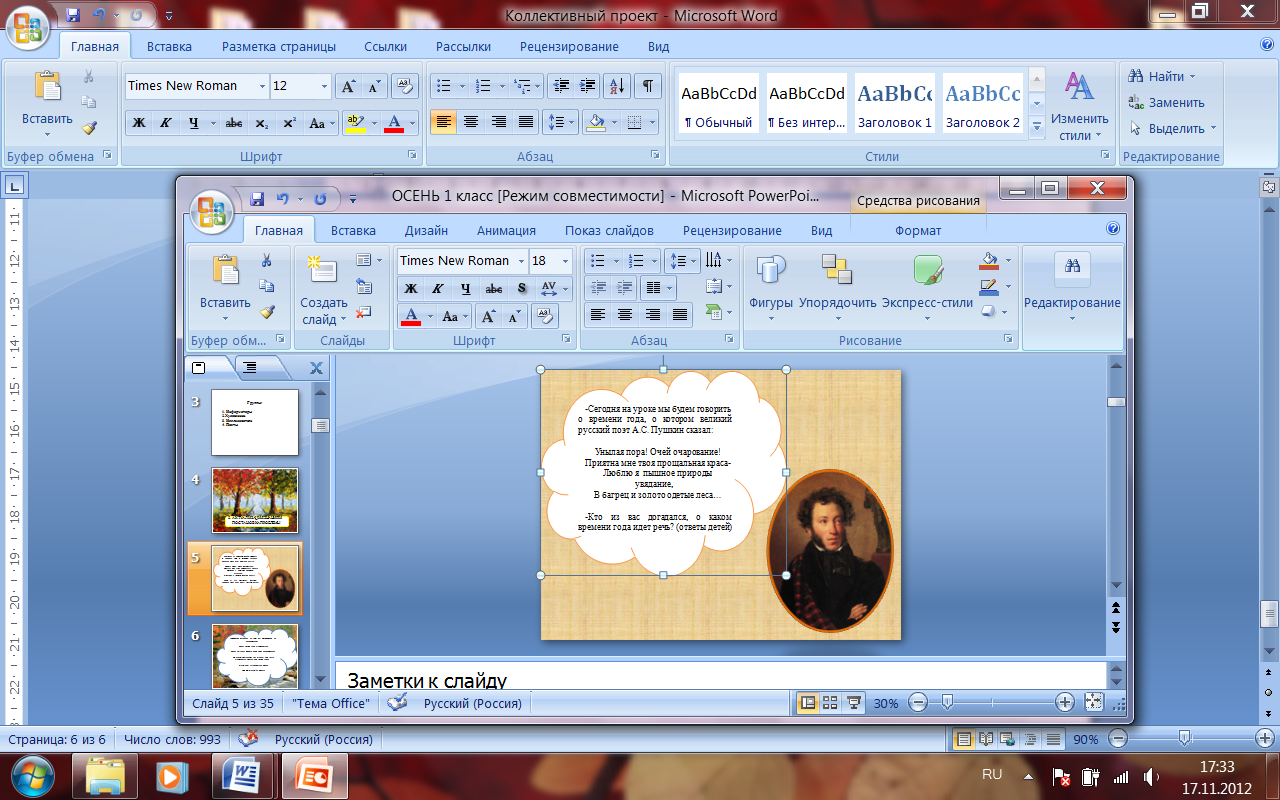 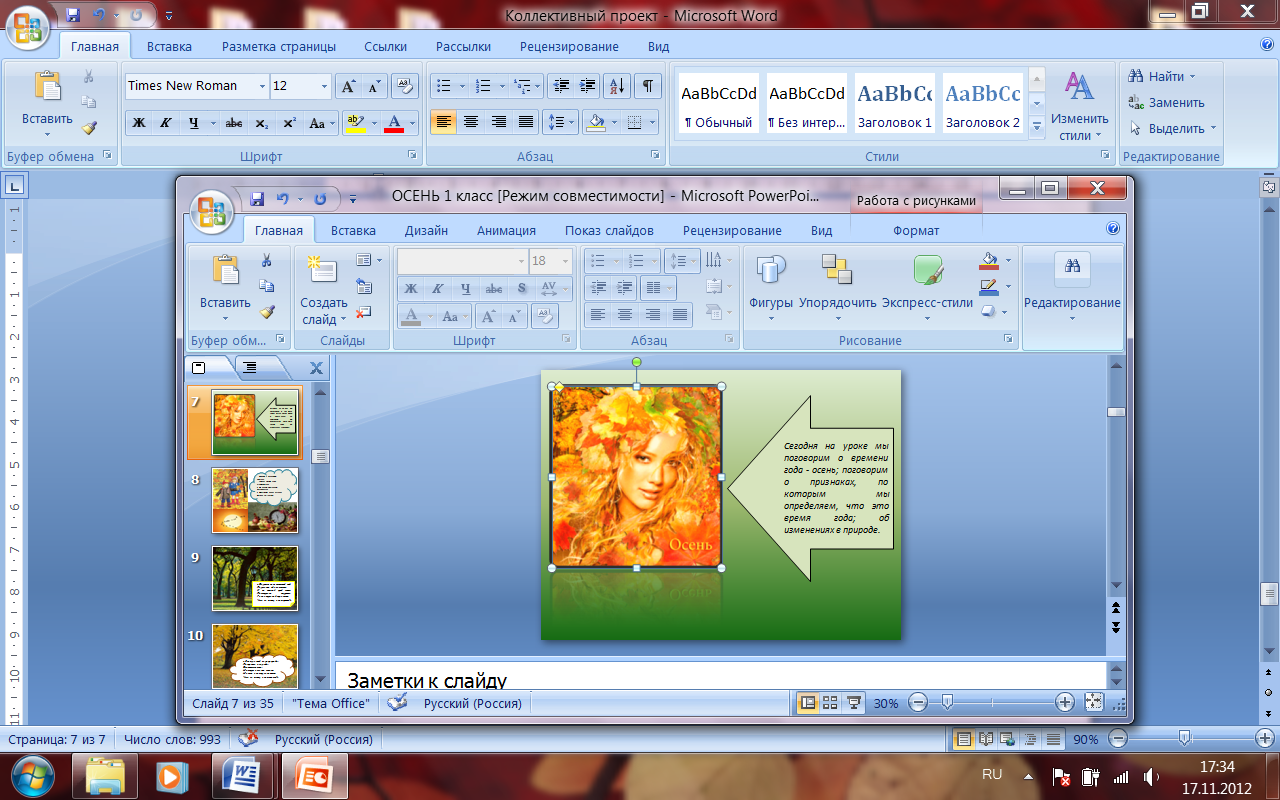 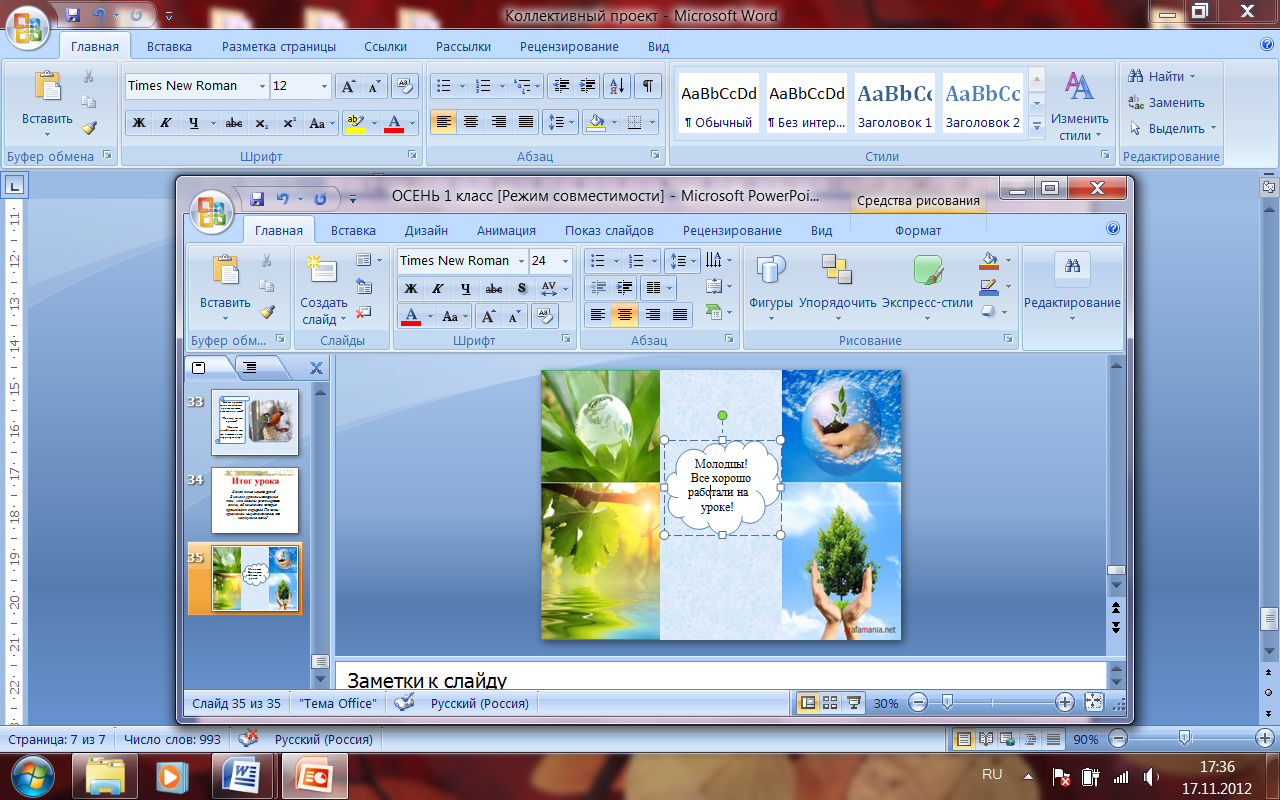 